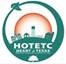 Equipment Sharing ListBosque County:• 3 All-Material Locators for detecting PVC and other types of pipe.  Contact Bosque County to borrow equipment.• 4 Magnetic Locators for detecting valve boxes and other metal assets.  Contact Bosque County to borrow equipment.Falls County:• 2 All-Material Locators for detecting PVC and other types of pipe.  Contact Falls County EMC to borrow equipment.• 4 Magnetic Locators for detecting valve boxes and other metal assets.  Contact Falls County EMC to borrow equipment.Freestone County• 3 All-Material Locators for detecting PVC and other types of pipe.  Contact Freestone County to borrow equipment.• 2 Leica and 1 Trimble GIS unit for collecting location data.  Contact Freestone County to borrow equipment.Hill County• 4 All-Material Locators for detecting PVC and other types of pipe.  Contact Hill County to borrow equipment.Limestone County• 1 All-Material Locator for detecting PVC and other types of pipe.  Contact Limestone County to borrow equipment.• 1 Leica GIS unit for collecting location data.  Contact Limestone County to borrow equipment.